        STRENSALL WITH TOWTHORPE PARISH COUNCIL						The Village Hall, Northfields, Strensall, York YO325XW				e-mail: strensalltowthorpePC@outlook.com              phone: 01904 491569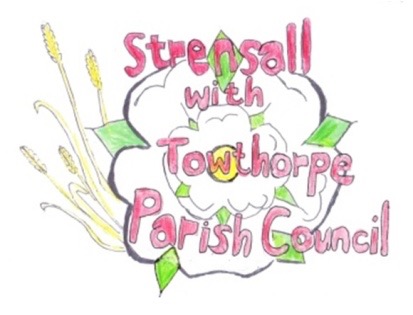             MINUTES OF A PLANNING COMMITTEE MEETING                                      		         HELD ON TUESDAY 27th FEBRUARY 2024 AT 6.30PM	Councillors Present:	Andrew Bolton		Chris Chambers 	          Tony Fisher		  			In Attendance:			Fiona Hill - Parish ClerkPublic Present:			1a) To receive apologies for absence given in advance of the meeting: 			Parish Councillor Lawrence Mattison									b) To consider the approval of reasons given for absence: 					Resolved / Approved (Unanimous)		            To receive any declarations of interest under the Parish Council Code of Conduct or Members register of interests: 							         Cllrs Chambers and Fisher informed the Parish Council that they were members of the Foss Internal Drainage Board, but this did not prejudice decision making for this meeting. To approve the minutes of the Planning Committee meeting of 13th February 2024:	Resolved / Approved (Unanimous)To discuss any ongoing issues and information received: NoneTo consider and respond to consultations from City of York Council to the planning  a	applications as follows:24/00204/OUT - Outline application (with access, layout and scale being considered) for erection of 6no. dwellings with associated access, car parking and landscaping after demolition of buildings @ Pigotts Autoparts Sheriff Hutton RoadResolved / The Parish Council Objects to this application, as nothing has changed from the previous application (Two votes in favour of the resolution and one vote, Cllr Fisher, against the resolution)24/00250/TPO - Fell 1no. Beech protected by Tree Preservation Order CYC 458 @ 69 The VillageResolved / The Parish Council strongly objects to the felling of this tree, but would support suitable crown adjustment under the supervision of the City of York Council Tree Officer.To note planning decisions received: 								a) 23/02117/FUL -  Change of use of agricultural land to the siting of 104 storage    	containers (use class B8) - retrospective (resubmission) @ BHE Self Storage Self 	Storage Facility, Lambshill, Towthorpe Moor Lane @ Refusedb) 23/02342/FUL - Single storey rear extension, 1no. window opening to side and	installation of extract flue @ 4 Woodleigh Close – ApprovedTo confirm date of the next meeting on Tuesday 12th March 2024 @ 6.30 p.m.            Resolved / Approved (Unanimous)